РЕШЕНИЕ № 1п.Ханата                                                                   от  27 февраля  2023 года         О внесении изменений в решение Собрания депутатов         Ханатинского сельского муниципального образования         Республики Калмыкия от 25.11.2019 года №1 «О земельном налоге         на территории Ханатинского сельского муниципального  образованияРеспублики Калмыкия» (с изменениями от 16.12.2020г. № 14, от 07.07.2021г. №1.)  В соответствии с подпунктом 5 пункта 11 Решения Совета законодателей Российской Федерации от 27 апреля 2022 года «О мерах реализации Плана первоочередных действий по обеспечению развития российской экономики в условиях внешнего санкционного давления в субъектах Российской Федерации», а также в целях Протокола от 11 октября 2022 года №128/8 совместного  заседания Комиссии при Президенте Российской Федерации по вопросам авиации,Собрание депутатовХанатинского сельского муниципального образованияРеспублики КалмыкияРЕШИЛО:Внести изменения в решение Собрания депутатов Ханатинского сельского муниципального образования Республики Калмыкия № 1 от 25.11.2019 года «О земельном налоге на территории Ханатинского сельского  муниципального  образования Республики Калмыкия» (с изменениями от 16.12.2020г. № 14, от 07.07.2021г. №1, ):   Пункт 2 изложить в новой редакции:«2. Установить налоговые ставки по земельному налогу в следующих размерах: 2. Настоящее решение подлежит официальному опубликованию в газете «Степная новь» и размещению на официальном сайте  администрации Ханатинского сельского муниципального образования Республики Калмыкия в сети Интернет.     3. Настоящее решение вступает в силу  по истечении одного месяца со дня его официального опубликования.Председатель Собрания депутатовХанатинского сельскогомуниципального образования РК                                              Б.И. БургуеваГлава Ханатинского сельскогомуниципального образования Республики Калмыкия (ахлачи)                                              В.Д. ЧокаевХАЛЬМГ ТАНГЧИНХАНАТА СЕЛӘНӘМУНИЦИПАЛЬН БУРДӘЦИН ДЕПУТАТНЫРИН ХУРЫГ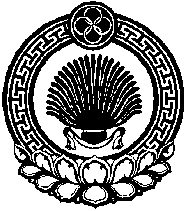 СОБРАНИЕ ДЕПУТАТОВХАНАТИНСКОГО СЕЛЬСКОГО МУНИЦИПАЛЬНОГО ОБРАЗОВАНИЯРЕСПУБЛИКИ КАЛМЫКИЯ359425, Республика Калмыкия, Малодербетовский район, п. Ханата, ул. Ленина,2, тел. (8 84734) 93-197,Е-mail:hansmo@yandex.ru359425, Республика Калмыкия, Малодербетовский район, п. Ханата, ул. Ленина,2, тел. (8 84734) 93-197,Е-mail:hansmo@yandex.ru359425, Республика Калмыкия, Малодербетовский район, п. Ханата, ул. Ленина,2, тел. (8 84734) 93-197,Е-mail:hansmo@yandex.ru№ подпунктаПеречень земельных участков, в отношении которых установлена налоговая ставкаСтавка налога%1.1Отнесенные к землям сельскохозяйственного назначения или к землям в составе зон сельскохозяйственного использования в населенных пунктах и используемые для сельскохозяйственного производства0,31.2занятые жилищным фондом и объектами инженерной инфраструктуры жилищно-коммунального комплекса (за исключением доли в праве на земельный участок, приходящейся на объект, не относящийся к жилищному фонду и к объектам инженерной инфраструктуры жилищно-коммунального комплекса) или приобретенные (предоставленные) для жилищного строительства (за исключением земельных участков, приобретенных (предоставленных) для индивидуального жилищного строительства, используемых в предпринимательской деятельности0,31.3Не используемые в предпринимательской деятельности, приобретенные (предоставленные) для ведения личного подсобного хозяйства, садоводства или огородничества, а также земельные участки общего назначения, предусмотренные Федеральным законом от 29 июля 2017 года № 217-ФЗ «О ведении гражданами садоводства и огородничества для собственных нужд и о внесении изменений в отдельные законодательные акты Российской Федерации»0,31.4Ограниченные в обороте в соответствии с законодательством Российской Федерации, предоставленные для обеспечения обороны, безопасности и таможенных нужд0,31.5Для детских оздоровительных лагерей0,31.6Для аэродромов и посадочных площадок, используемых для обеспечения полетов легких и сверхлегких воздушных судов0,31.7прочие1,5